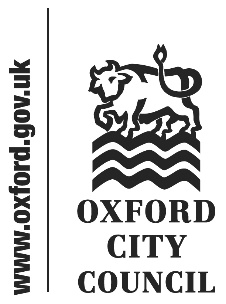 Republished after the meeting to include summaries of supplementary questions and responses.IntroductionQuestions submitted by members of Council to the Cabinet members and Leader of the Council, by the deadline in the Constitution are listed below in the order they were taken at the meeting.Responses are included where available.Questioners can ask one supplementary question of the councillor answering the original question.This report was republished after the Council meeting to include supplementary questions and responses as part of the minutes pack.Unfamiliar terms may be briefly explained in footnotes.Questions and responsesCabinet Member for a Safer, Healthier OxfordCabinet Member for Affordable Housing, Housing Security, and Housing the HomelessNo questionsCabinet Member for Citizen Focused ServicesCabinet Member for Culture, Leisure and TourismCabinet Member for Finance and Asset Management; Deputy Leader of the CouncilCabinet Member for Green Transport and Zero Carbon Oxford; Deputy Leader of the CouncilCllr Brown, Leader of the Council responded to questions in Cllr Hayes’ absence.Cabinet Member for Inclusive CommunitiesCabinet Member for Parks and Waste ReductionCabinet Member for Planning and Housing DeliveryLeader of the CouncilTo:CouncilDate:4 October 2021Title of Report: Questions on Notice from members of Council and responses from the Cabinet Members and LeaderLU1 From Cllr Jarvis to Cllr Upton – COVID case spikeLU1 From Cllr Jarvis to Cllr Upton – COVID case spikeQuestionGiven COVID-19 cases are rising across the country, and projections suggest this will continue throughout the winter, what measures are being put in place by the Council to mitigate the health, social and economic impact of a spike in cases in Oxford and any tightening of restrictions from the government?Written ResponseOxford City Council is working as part of an integrated systemwide response to the ongoing risks and issues posed by the COVID pandemic. A systemwide COVID Recovery Strategy has been agreed by Leaders of the District and County Councils which identifies priorities for ongoing support and assistance across the county. An Economic Recovery Plan has also been agreed under the auspices of OxLEP to target support for businesses, and skills development. A health and public health programme will focus on COVID vaccination of 12-15 year olds and booster vaccines for older people, as well as mitigating the risks posed by Flu, Norovirus and RSV. A campaign is being developed to encourage non-urgent cases not to present at the John Radcliffe Hospital, to help manage capacity there. And the Local Outbreak Management Plan is being updated to reflect the risk of outbreaks in different settings, along with Standard Operating Procedures. We have accessed a significant amount of Government COVID funding, including the Contain Outbreak Management Fund (COMF) and Additional Restrictions Grant (ARG) to provide continued support for communities and businesses within Oxford through the winter months. Funding has also been agreed for COVID Secure officers to patrol public places so resources are in place should there be any tightening of restrictions.MR1  From Cllr Landell Mills to Cllr Rowley –Oxford Direct ServicesMR1  From Cllr Landell Mills to Cllr Rowley –Oxford Direct ServicesQuestionCan Oxford voluntary and charitable organisations use money that they raise independently of the City Council to employ contractors other than ODS to undertake building and maintenance work in parks and in council property?Written ResponseAs with non- charitable organisations, charities are not bound to use ODS for works.If a charity / voluntary organisation occupies property owned by the Council, the lease will provide guidance for any changes to the property, for example, gaining consent for major works. The leases do not stipulate that ODS carry out works or maintenance. If asked, officers would encourage tenants to include ODS in any tendering exercise. On land and buildings where repair and improvements are the Council’s liability ODS would be instructed in line with the contract between the 2 parties.MR2  From Cllr Landell Mills to Cllr Rowley –Oxford Direct Services landscape and ecological managementMR2  From Cllr Landell Mills to Cllr Rowley –Oxford Direct Services landscape and ecological managementQuestionDoes ODS have the necessary expertise in landscape and ecological management to undertake landscape and ecological work for Biodiversity Net Gain, and what qualifications and experience do ODS staff have for this sort of work?Written ResponseODS, as a contractor, has the expertise necessary to carry out the work specified for it by its clients. Depending on the job that can mean working for the Council’s Environmental Quality team but could be for any other client wanting similar work. When engaged in these types of activities, ODS draws on its qualifications and experience. Some examples include community tree planting schemes which have been carried out at Rose Hill, Croft Road and Sunnymead recreational grounds or acid grassland restoration which is happening at Shotover.Additional funding was awarded to the Environmental Quality Team to be able to appoint a full time ecology/biodiversity officer.  We are happy to communicate that this officer has been appointed and will start working for the council in November 2022.  This person comes with skills to undertake landscape and ecological work and will work collaboratively with other colleagues in the council and at ODS.  This is a rapidly growing area of work and we are all learning how best to deliver Biodiversity Net Gain across the city and county wide.  There are also opportunities to work with work with the Trust for Oxfordshire’s Environment which can support us in maximising opportunities for offsetting.  This is currently being explored by officers as to how best to proceed.MR3  From Cllr Landell Mills to Cllr Rowley –Oxford Direct Services and Park ServicesMR3  From Cllr Landell Mills to Cllr Rowley –Oxford Direct Services and Park ServicesQuestionIs the Park Service able to independently assess the performance of ODS and how is the assessment of performance recorded?What can Park Service do if it is unhappy with aspects of the ODS service and what is the reporting mechanism?Written ResponseThe Parks service independently assess the performance of ODS through annual ROSPA inspections of its play areas. In addition, external assessments of playing pitches and ancillary provision have been conducted through the institute of groundsmen. Over the past two years we have also conducted surveys of the sports clubs who use our sports facilities to help inform services.The Council and the parks service holds regular client and performance meetings with ODS with senior management input.MR4From Cllr Wolff to Cllr Rowley – HVO fuelMR4From Cllr Wolff to Cllr Rowley – HVO fuelQuestionAre our officers monitoring developments in the treatment of waste fats and vegetable oils to create Hydrogenated Vegetable Oil (HVO) Fuel — a diesel substitute for which claims of 90% reduction in CO2 emissions are made?  Could consideration be given to trialling such fuel in our own vehicle fleet?Written ResponseODS are monitoring the development of HVO and the wider alternative fuel market. There is concern around the potential in increased frequency of vehicle maintenance linked to the use of such fuels. However, a trial on some specific vehicles is planned for the coming months.MR5  From Cllr Smowton to Cllr Rowley- Aareon QL Housing Management SoftwareMR5  From Cllr Smowton to Cllr Rowley- Aareon QL Housing Management SoftwareQuestionWas the Aaeron system deployed in a testing environment (using real or realistic data) before the full rollout, such that problems could be identified without impacting officers or users? If it was, why did this not identify the problems encountered? If no such test deployment was attempted, why not?Was it considered to part-deploy the Aaeron system to manage a subset of the Council's housing accounts prior to attempting a full rollout? If it was considered, why did this not identify the problems encountered? If it was not considered, why not?Was parallel running of the existing and Aaeron systems for a transitional period considered? If not, why not?What measures if any were in place to permit a rapid rollback to the existing system in the event that the Aaeron system rollout did not proceed as planned? If there were such measures, why were they not used / were they ineffective when used? If no such measures existed, why not?What changes have been implemented in how software is acquired, developed and tested to ensure that future rollouts and better managed and risks of failure contained?Written ResponseThere will be lessons to be learned from how the testing was carried out and this will form part of the independent lessons learned exercise that will be carried out. These questions will be able to be fully answered at that stage.Meanwhile the project team are working hard to move the project from ‘recovery’ to ‘steady state’.This will be best answered when the independent ‘lessons learned’ report is completed. This will be best answered when the independent ‘lessons learned’ report is completed.This will be best answered when the independent ‘lessons learned’ report is completed.This can be more fully assessed when the independent ‘lessons learned’ report is completed. In the meantime, new systems that are due to be implemented are being carefully assessed to avoid the issues that may have caused the problems with system implementation.Supplementary QuestionDo you have any comments on whether the review and the lessons learned will be published and if it will do you know roughly what time scale that might be?Verbal ResponseThe review will be brought to Council and will be a public document. We are anticipating some preliminary findings by the end of the year and we will continue to consider the ‘lessons learned’ as significant numbers of further upgrades are planned for the beginning of the new financial year. I’m not anticipating a full report until then.MR6  From Cllr Fouweather to Cllr Rowley - Aareon QL Housing Management System implementationMR6  From Cllr Fouweather to Cllr Rowley - Aareon QL Housing Management System implementationQuestion1.  Can the Council now be given a target date for the complete implementation of the new system and how much this has overrun the original date?2. Can the Council be told how much the budget costs have overrun for this system, including the additional staff costs incurred by the problems encountered?3. Has the Council received a decision from the Information Commissioner’s Office about any penalty for the data breach that occurred?Written Response1. The plan for the complete installation of the system may take until after the end of the financial year to meet the Council’s operational needs and also because of other systems that are due to be implemented within the Council in the meantime. Parts of the system are being used successfully in some areas and it will be progressively rolled out over the coming months to ensure that the benefits of the system can be delivered in advance of the complete implementation wherever possible2. An additional £229,221 for project resources has been committed for the project up to 30 September and a further £146,260 committed up to the complete implementation next year. 3. A full report was lodged with ICO when the data breach came to light but to date there has been no response received from ICO in relation to the breach.MR7  From Cllr Fouweather to Cllr Rowley – council email serviceMR7  From Cllr Fouweather to Cllr Rowley – council email serviceQuestionOver the summer, Councillors’ email was disrupted on several occasions. This affected both incoming and outgoing email and caused delays in responses to both residents and Council Officers both in the City and the County. Is this due to an underlying problem with the way the Microsoft software is used? What steps have been taken to alleviate this problem and can we be assured that it will not recur? If not can an alternative solution be identified and implemented as soon as possible? Written Response1. There were two separate issues:A security upgrade carried out by the data centre provider incorrectly blocked emails for new Councillors with new laptops. ICT informed the provider who updated their records to include the new Councillors. Some Councillors had auto-forwarding set up between their Council and personal email addresses. When set up both ways it caused a continuous loop of emails from one account to the other and back again, over and over. The automated security systems picked this up as potential SPAM email and blocked those accounts. Once we had identified which accounts were auto-forwarding, we were able to update the system to recognise those email addresses as safe.2. The first issue should not occur again as the new Councillors have been added to the safe list.The second issue should not occur if Councillors adhere to the policy which does not allow auto-forwarding of Council email to personal email addresses3. Not relevantMR8  From Cllr Jarvis to Cllr Rowley – digital vs cash payment optionsMR8  From Cllr Jarvis to Cllr Rowley – digital vs cash payment optionsQuestionDigital payments - including bank transfers and contactless and card payments - are increasingly becoming the primary means of financial transaction. However, access to such payment methods, and indeed bank accounts is by no means ubiquitous, with - for example - many who are homeless or precariously housed, or have an irregular or undocumented migration status facing substantial barriers to accessing them. Does the Council intend to move away from accepting cash payments, and if so what assessments have been made as to the   impact this may have on those lacking digital literacy and/or access to bank accounts?Written ResponseWe accept that there will still be instances when payments may only be made in cash. The Council has moved away from accepting cash payments already, and is working across service areas to understand circumstances where cash may still need to be accepted, as the exception rather than the norm.The Council is looking to trial cashless payments at one of its car parks. An initial Equality Impact assessment has been completed and various options to make payments will be offered, as well as plans to receive feedback before any roll out takes place.Of the UK's total population approximately 97 percent had any day-to-day account, amounting to approximately 49.7 individuals. 49.1 million UK adults as of October 2017 had a current account. In 2019 approximately 1.3m people did not have a bank account, although it is expected that this will have reduced as a result of the pandemic and more services moving to card only options.The Council works with customers to assist with getting a basic bank account, and is also looking at other options that are available to customers, such as cards that are loaded with cash as part of an ongoing project looking at Going cashless.Where people do still need to pay in cash or by cheque, they can do so at local Post Offices or at any one of the 42 Pay Point facilities across Oxford, which may well be more convenient than going to the Council offices. If customers appear vulnerable and come to the Contact Centre with cash we do offer to accompany them to the Post Office, but this is not a common occurrence.MR9 From Cllr Miles to Cllr Rowley - Vehicle fleet and Cargo bikesMR9 From Cllr Miles to Cllr Rowley - Vehicle fleet and Cargo bikesQuestionWhat is the total number of vehicles owned by the city council and its wholly owned social enterprise Oxford Direct Services (ODS) Group? Specifically, within this vehicle fleet how many of the vehicles are electric or manual cargo bikes, and manual and e-bikes respectively? What steps has the city council and ODS taken to encourage the use of manual or e-bikes and cargo bikes in the course of their duties within the city boundaries?Written ResponseOCC and ODS operate 330 vehicles ODS has 4 e-bikes and are in the process of introducing 6 further e-bikes to the fleet.ODS are exploring opportunities to increase our use of bikes of all descriptions. There are limitations to their use due to the majority of ODS’ services requiring tools & equipment or materials.  Supplementary QuestionDoes the Cabinet member acknowledge that some Oxford Direct Services work can be carried out using larger bikes such as such as cargo bikes that are adapted to carry tools around the city centre?Verbal ResponseODS are investing in e-bikes. However a lot of work that ODS carried out requires a vehicle with significantly more carrying capacity than a cargo bike, especially since ODS operates a model where operatives can complete their work in one visit even if the repair is more complex or not quite as expected, so they carry tools and materials to be able to carry out a slightly different piece of work or if they spot something else that is wrong to fix that straight away rather than having to come back. That in itself reduces the number of miles travelled. The lower carrying capacity of cargo bikes does not lend itself to such ‘one visit’ working which requires a comprehensive set of equipment.MR10  From Cllr Jarvis to Cllr Rowley – ‘Changing Places’ toilets grantsMR10  From Cllr Jarvis to Cllr Rowley – ‘Changing Places’ toilets grantsQuestionThe government has allocated £30 million to support the provision of fully accessible ‘Changing Places’ toilets for the quarter of a million people nationwide that need them. Has the council applied for funding for ‘Changing Places’ toilets, or does it intend to?Written ResponseA changing places toilet is included within the design for the soon to be developed East Oxford Community Centre. This funding pot had been earmarked within our funding plan for the site and we are in the process of reviewing whether we are able to submit an application in line with the funding pots terms and conditions, deadlines and also in line with the stage of the project that we are currently at.A Changing Places toilet already exists at the Westgate Centre as a result of planning work with the developer based on the importance of having one available in the City CentreSupplementary QuestionAre there any additional plans to secure additional funding from this pot for further changing places toilets in addition to the ones described in the written response?Verbal ResponseI’m not aware of any but will provide a written response. MR11  From Cllr Jarvis to Cllr Rowley – empty homes MR11  From Cllr Jarvis to Cllr Rowley – empty homes QuestionReports in the Oxford Mail suggest that over 450 properties in Oxford are empty, over 350 of which had been empty for more than two years. Can the Cabinet member confirm how many residential properties are currently registered as ‘empty’ in the city, and what additional information we have about them - for example, whether they are for sale and awaiting purchase or whether they are second homes for owners living elsewhere? Could the cabinet member advise Council of our policy intentions regarding empty property and council tax?Written ResponseCouncil Tax records at 31st August 2021 suggest that there are currently 1,072 Empty properties. 598 have been empty for more than 6 months, and 123 have been empty for more than 2 years.The Council’s empty property officer regularly contacts owners of empty dwellings, this also includes a yearly mailshot with questionnaire attached. The questionnaire requires information on current occupation status and information as to why the dwelling is empty and what intentions there are for the property to be re occupied.Responses include,•	being renovated•	redevelopment•	probate processing•	up for rent•	up for sale•	caught up in a trust•	legal disputeOwners who do not respond are contacted again and encouraged/supported to bring them back into use.Some empty properties are entitled to an Exemption- for example an unoccupied annexe, or left empty by someone who is bankrupt.There are 937 properties that we identify as second homes. The Council does not allow any Council Tax second homes discount on these.The Council charges additional Council Tax premiums for empty properties (as agreed by Cabinet in February 2019), depending on how long they have been empty. These premiums differ, and now go up to 300% for properties that have been empty for 10 years or more.As this premium applies to the property, should that property remain empty following a change of ownership or tenancy, the premium will not be removed.Supplementary QuestionThe scale of the problem (number of empty homes) is concerning. What steps is the council able to take to attempt to reduce the number of empty properties in the city and can the Cabinet Member provide any assessment of the options available to the Council?Verbal ResponseWe charge a steeply increasing rate of council tax premium depending on how long a property has been empty. We have an empty homes officer who does excellent work in bringing long-term empty homes back into use. However nearly half of the properties are empty for a short period of time while renovations are being carried out or arrangements for sale or for probates are being made and that's a perfectly legitimate thing for a property owner to do. It would be misleading to count those as empty. The city does suffer from a buy-to-leave/invest problem. When I first joined the Council if memory serves there were just over 900 long-term empty homes and there are now just under 600 so progress has been made.MC1  From Cllr Wade to Cllr Clarkson – Oxford Half Marathon arrangementsMC1  From Cllr Wade to Cllr Clarkson – Oxford Half Marathon arrangementsQuestionDuring the Blenheim Triathlon on 11 September, one competitor died and another suffered a heart attack which could have proved fatal. The Oxford Half Marathon is expected to take place in October. First responders will not be adequate if there is a major medical emergency. Can the Cabinet Member confirm that the City Events Team has insisted that ambulances will be able to move freely across the race course, and that high level medical cover will be drafted in for the event?Written ResponseThe Blenheim Triathlon was run by the same organiser as the Oxford Half Marathon (Limelight Sports).Limelight Sports have confirmed that all emergency vehicles have access and can move freely throughout the Oxford Half Marathon course and they also have ambulance service presence within the event control room to facilitate this smoothly, if necessary.Limelight Sports have submitted their Medical Plan to the Events Team.  They have an independent medical consultant to advise on their plans.  They will have 6 dedicated event ambulances available for this event as well as 8 cycle responders working in 4 teams tasked to patrol the course. Cycle Responders will be the primary response to any incident on the run route. For any patient requiring transport back to the Medical Centre, an event ambulance will be dispatched to the location.MC2  From Cllr Wade to Cllr Clarkson – major event debriefingMC2  From Cllr Wade to Cllr Clarkson – major event debriefingQuestionCan the Cabinet Member confirm that, after each major event in the city, the Events Team will hold a debriefing session to ensure that positive and negative outcomes are identified for the future?Written ResponseThe event management plans and risk assessments for each major event in the city are considered by the SAG (Safety Advisory Group), which Events Team representatives attend.  Accordingly, debrief meetings for major events in the city are also held by SAG to enable the wider contribution of partner knowledge to the debrief (including fire, ambulance, police, environmental health etc.) and therefore there is a broader sharing of lessons learned across all the key stakeholders, including the Events Team.  Supplementary QuestionWould it be possible for ward councillors to be involved in the debrief meetings, especially those who are monitoring or involved with the event (eg some of us will be monitoring the half marathon) as their input could be useful?Would you consider this?Verbal ResponseI can consider this. The current debrief system tends to work quite well, involving key officers and organisers as the experts. I do not attend but the cultural development manager does, and liaises with me regularly about changes and issues shared. I am happy to share the ‘lessons learned’ and feedback with other councillors.MC3  From Cllr Landell Mills to Cllr Clarkson – Cleaner ThamesMC3  From Cllr Landell Mills to Cllr Clarkson – Cleaner ThamesQuestionWill the Council will go ahead before this year's deadline (31st October), and apply for Designated Bathing Water status for the local stretch of the Thames? What are the subsequent stages a ‘Blue Flag’ application needs to go through prior to confirmation? Written ResponseYes an application for Designated Bathing Water Status for a part of the Thames within the city will be submitted to DEFRA by 31 October. Blue Flag is an international award presented to well-managed beaches with excellent water quality and environmental education programmes. It is not clear that this would be available to a stretch of the Thames if Designated Bathing Water status is achieved.Supplementary QuestionIf the bid is submitted by 31 October, when would the outcome be known and when if successful when would it come into effect?  Verbal ResponseWe should have a response from Defra by the end of the year and then the plan is for the work to be carried out so that the designated bathing status comes into effect in May/June. MC4  From Cllr Wolff to Cllr Clarkson – Bathing Water Status applicationMC4  From Cllr Wolff to Cllr Clarkson – Bathing Water Status applicationQuestionAt the last Full Council we were advised that our new Waterways Coordinator is working with the group involved in the Bathing Water Status application.  Could we be reassured that the drafting of this application is on track?  Do we have a target date for its submission, and are there ways in which local residents can assist in drafting it?Written ResponseYes an application for Designated Bathing Water Status for a part of the Thames within the city will be submitted to DEFRA by 31 October. The Waterways Coordinator is liaising with the community organisation Thames 21 over the application.MC5  From Cllr Wolff to Cllr Clarkson – waterways cross-agency workingMC5  From Cllr Wolff to Cllr Clarkson – waterways cross-agency workingQuestionThe cabinet member’s response to the waterways question at the last Full Council reported that the Waterways Coordinator “has already begun cross agency working with the Environment Agency and Canal and River Trust, and with the group involved in the Bathing Water Status application”. Could she provide us with a list of all the various organisations the Coordinator is in contact with and/or is intending to work with, and tell us what the ‘coordination’ remit and objective of the post is?Written ResponseThe primary focus of this role is to address various health and safety issues on waterways assets where OCC is riparian land owner, and working with relevant agencies to rectify these. Other areas of opportunity are working with Housing/Planning on provision for Boaters, opportunities for increasing biodiversity and active travel on our ‘Blue’ infrastructure, and linking agencies/community groups together to ensure the waterways can be enjoyed by all users.MC6  From Cllr Wolff to Cllr Clarkson – Iffley Fields Residents Association waterways groupMC6  From Cllr Wolff to Cllr Clarkson – Iffley Fields Residents Association waterways groupQuestionCan Oxford City Council commit its officers to providing the Iffley Fields Residents Association waterways group with the help and support it needs to take forward its community initiative to improve the environment and safety of the Longbridges Nature Reserve for citizens?Written ResponseCity Council bathing places were decommissioned in the late twentieth century. We welcome initiatives to improve local environment and safety, however the council have no plans to reinstate facilities at Longbridges. The Waterways Coordinator would be happy to have a follow up conversation with the Iffley Fields Residents Association agenda on what steps can be taken to improve this area.MC7  From Cllr Miles to Cllr Clarkson - Out of hours noise serviceMC7  From Cllr Miles to Cllr Clarkson - Out of hours noise serviceQuestionThe out of hour noise service has been reduced by the council. What have been the average number of calls to this service currently on a Friday and Saturday night over the last month, by category of noise nuisance, and of these what proportion of these calls has the duty officer attended to?Written ResponseThe average number of calls over the last month on Fridays was 2 and on Saturdays the average was 4. Visits were made to 42% of the calls received and 58% of callers either declined a visit or could not be contacted. The noise nuisance calls were primarily about parties with two calls about neighbours playing loud music and one call about noise from an alarm.Supplementary QuestionCan you clarify what's meant by the callers declining a visit, and do you track the number of complaints regarding licensed premises that come through the noise service? Residents really see this as a key mechanism to express their concerns around licensed premises. I know that during the time period that I specified in the question there were significant concerns that were raised regarding at least one licensed premises.Verbal ResponseI think that a lot of the calls are made late at night and the desired outcome is that Environmental Health deal with causes of the noise nuisance, but then if the nuisance does not recur or become regular then the caller does not want any further involvement.The difficulty sometimes is in areas where there are a lot of licensed premises is that a resident will call about noise and disturbance but Environmental Health officers cannot always pinpoint where the source of the problem is: sometimes it's people on the streets who may have been to any number of premises. Where premises are identified, we log that and will consider that if there is a need to review the application or licence.MC8  From Cllr Miles to Cllr Clarkson - Noise nuisance from outside diningMC8  From Cllr Miles to Cllr Clarkson - Noise nuisance from outside diningQuestionThe COVID-pandemic has led to an increase in pubs using their outside space for customers. However the noise from amplified music and customers of pubs using outside spaces for entertainment are causing a nuisance to neighbouring residents throughout Oxford. What steps is the city council taking to ensure that the licensed premises adhere to the noise-level requirements within their license conditions?Written ResponseA small number of pubs have been the subject of complaints about noise from outside space for customers and these were all investigated by officers and dealt with appropriately, with formal action only required at one premises. The COVID Secure Team carried out nightly visits to hospitality venues across the city from September 2020 to the ending of restrictions in July 2021 and worked with businesses to help them comply with COVID restrictions and reduce disturbance from outdoor areas to a minimum. From July when the restrictions ended, visits have been carried out every weekend although they were increased to nightly for Freshers’ Week at Oxford Brookes University. In addition the Licensing and Business Regulation Teams regularly liaise with businesses and share intelligence about premises with the police. Officers will make additional visits as necessary to ensure licensed premises are compliant.MC9  From Cllr Miles to Cllr Clarkson - Temporary events licencesMC9  From Cllr Miles to Cllr Clarkson - Temporary events licencesQuestionHow many temporary events licences have been received by pubs in Oxford over the last six months, and of these how many have been refused? Written ResponseFrom March 2021 the Council received 22 applications for Temporary Event Notices from Pubs in Oxford. All of them were issued as there were no objections from the Police or Environmental HealthET1  From Cllr Roz Smith to Cllr Turner – Internal auditors for ODS and City CouncilET1  From Cllr Roz Smith to Cllr Turner – Internal auditors for ODS and City CouncilQuestionCan the cabinet member assure the Council that having the same audit firm, BDO, for our internal audit and for Oxford Direct Services is consistent with the latest CIPFA guidelines? Written ResponseThe current CIPFA document concerning Public Sector Internal Audit Standards (updated March 2017:  https://www.cipfa.org/policy-and-guidance/standards/public-sector-internal-audit-standards  ) confirms the application of Public Sector Internal Audit Standards (PSIAS) from 1 April 2017. Standard 1100 – ‘Independence and Objectivity’ does not preclude a single audit firm from providing internal audit service for both a parent company & its group companies.  The provision of internal audit services by BDO for both the Council and ODS is therefore consistent with the latest CIPFA guidelines.ET2  From Cllr Landell Mills to Cllr Turner - boardwalk at Port MeadowET2  From Cllr Landell Mills to Cllr Turner - boardwalk at Port MeadowQuestionWhat does the City propose to do with the boardwalk at Port Meadow?  There were serious concerns that insensitive proposals to address health and safety concerns might visually damage Port Meadow. The city council has not followed up with any proposals since the spring 2021.Written ResponseAs agreed with the moorers at Port Meadow a further review was undertaken by RoSPA in relation to the proposed security fence. The report concluded that fencing was not required and moorers have been advised accordingly. Officers have recently received the results of a condition survey that is being considered and there will be a meeting with moorers and other stakeholders in the next couple of weeks to advise on any proposed work to the boardwalk .TH1 From Cllr Wolff to Cllr Hayes – sedum-roofed bus sheltersTH1 From Cllr Wolff to Cllr Hayes – sedum-roofed bus sheltersQuestionWill the Council be seeking to emulate Witney Town Council’s installation of its first sedum-roofed bus shelter?Written ResponseThe bus shelter at Morrell Avenue is to be replaced with a green roof model as part of a trial. The shelter was ordered earlier in the year and is expected to arrive in the latter part of this year. Clear Channel have advised that they would not fund further trials and any additional shelters would need to be purchased.Clear Channel have the current contract for provision of bus shelters in Oxford until November 2022. At that time, there will be an opportunity to include green targets in any new contract.TH2 From Cllr Wolff to Cllr Hayes – Low Traffic Neighbourhood programmeTH2 From Cllr Wolff to Cllr Hayes – Low Traffic Neighbourhood programmeQuestionPerhaps we are forgetting what traffic levels were like pre-pandemic, but there is a widespread feeling that both within the city and beyond they have greatly increased and are now unsustainable. The Low Traffic Neighbourhood programme is currently stalled for five months while the County engages with its objectors, whom to date have shown little recognition of the scale of the problem. We have been told to expect a final decision on December 23rd.  What assurance can we be given that the city council is fully supportive of the programme and is determined to see it implemented?Written ResponseAt the 26th July Full Council, an amended version of Cllr Wolff’s motion was adopted. The City Council supports the LTNs programme in principle as part of wider strategic efforts to reduce congestion, improve air quality, and support active travel and public transport. The most critical thing now is to expedite Connecting Oxford, so that a wide-ranging, coherent package of changes (including traffic filters, workplace parking levy, support for buses and active travel) is introduced. The current piecemeal approach is unhelpful.TH3 From Cllr Malik to Cllr Hayes – Low Traffic Neighbourhood SchemesTH3 From Cllr Malik to Cllr Hayes – Low Traffic Neighbourhood SchemesQuestionWhy are there no LTN scheme in North Oxford and all the experimental LTN schemes are in East Oxford?Written ResponseThe County Council consulted on an LTN scheme in Jericho and Walton Manor and report that the lack of clear consensus within the community for any plan led to the decision against any new implementation. This took place at a Cabinet Member Decision on 29th April 2021 before the change in administration. The County Council report that they selected East Oxford as the area for experimental LTN schemes based on the findings contained within its Local Cycling and Walking Infrastructure Plan.Supplementary QuestionThe LTN schemes are causing difficulties for drivers in East Oxford. No schemes are trialled in the rest of Oxford. Why is that? Verbal ResponseThese schemes are ultimately the responsibility of Oxfordshire County Council, so these questions should be put to the County Council. TH4 From Cllr Malik to Cllr Hayes – Low Traffic Neighbourhood Schemes dataTH4 From Cllr Malik to Cllr Hayes – Low Traffic Neighbourhood Schemes dataQuestionIs the current Labour Administration’s support for the LTN based on any data provided or just on the consultation? If there is any data can you share this with the council? Written ResponseAs per the 26th July Full Council motion, which reaffirms the opening paragraph of a 5 October 2020 motion, the support in principle is based on established data from other cities.“This Council welcomes the public discussions which are taking place in this city about the value of Low Traffic Neighbourhoods (LTNs) in encouraging walking and cycling, preventing rat-running, and decreasing air pollution, while also having the positive effect of opening up residential and shopping streets for local communities, supporting local businesses and boosting community ties. This ongoing discussion is informed by successful LTNs in Waltham Forest, Groeningen in the Netherlands and Ghent in Belgium.”We are expecting Oxfordshire County Council to publish information in due course, and encourage Cllr Malik to address his request to the local transport authority that exercises responsibility for the LTNs.Supplementary QuestionThe City Council talk about consultation but have not provided data. Businesses and faith groups I have spoken to were not consulted. Some businesses reported their takings significantly down. Which businesses and groups were consulted?Verbal ResponseThese schemes are ultimately the responsibility of Oxfordshire County Council, so questions about the data should be put to the County Council. TH5  From Cllr Gant to Cllr Hayes - ZEZTH5  From Cllr Gant to Cllr Hayes - ZEZTH5  From Cllr Gant to Cllr Hayes - ZEZQuestionIn response to a question from Cllr Miles at council in July about the further delay to the introduction of the city centre ZEZ, the Cabinet member stated that he had fully answered previous questions about how the zone will be enforced, and provided links to a number of earlier documents and statements. None provide information about numbers and siting of cameras, whether they are fixed or mobile, hours of enforcement, or whether enforcement will be carried out by council officers or a contractor, and if so who the contractor is. Will the Cabinet member please answer those specific questions? Cllr Hayes also stated in July that “we expect to have more clarity on timescale shortly” for resolving the technical issues about back-office and emissions checking which he referred to in his answer. Can he provide an update?Written ResponseIn my response I highlighted Cllr Miles’ inaccuracy about opposition members asking on a number of occasions about enforcement. I did not feel it was correct to permit the Opposition to so overstate their performance of a scrutiny function. Of the 29 questions asked about the ZEZ over 8 meetings of Full Council, 2 broadly covered enforcement. I would also urge Cllr Gant to revisit recordings of my verbal responses to follow-ups.Five static cameras and one mobile camera are anticipated to be used for the ZEZ Pilot. The static cameras will be at the following locations:New Inn Hall Street junction with George StreetNew Road / Castle Street / Bonn Square junction by County HallCornmarket Street junction with Queen StreetCornmarket Street junction with George StreetShip Street near junction with Cornmarket StreetHours of operation are 7am to 7pm on all days of the year. Enforcement will be carried out by a contractor, Conduent Public Sector UK Ltd. The ZEZ pilot is set to launch in February 2022, with the registration system for exemptions and discounts going live in December 2021.The ZEZ is a joint project but a matter in the direct remit of Oxfordshire County Council and that administration is led by Cllr Gant’s party in a coalition. I expect that Cllr Gant will wish to ask the same question in the next Full Council meeting of that local authority.Written ResponseIn my response I highlighted Cllr Miles’ inaccuracy about opposition members asking on a number of occasions about enforcement. I did not feel it was correct to permit the Opposition to so overstate their performance of a scrutiny function. Of the 29 questions asked about the ZEZ over 8 meetings of Full Council, 2 broadly covered enforcement. I would also urge Cllr Gant to revisit recordings of my verbal responses to follow-ups.Five static cameras and one mobile camera are anticipated to be used for the ZEZ Pilot. The static cameras will be at the following locations:New Inn Hall Street junction with George StreetNew Road / Castle Street / Bonn Square junction by County HallCornmarket Street junction with Queen StreetCornmarket Street junction with George StreetShip Street near junction with Cornmarket StreetHours of operation are 7am to 7pm on all days of the year. Enforcement will be carried out by a contractor, Conduent Public Sector UK Ltd. The ZEZ pilot is set to launch in February 2022, with the registration system for exemptions and discounts going live in December 2021.The ZEZ is a joint project but a matter in the direct remit of Oxfordshire County Council and that administration is led by Cllr Gant’s party in a coalition. I expect that Cllr Gant will wish to ask the same question in the next Full Council meeting of that local authority.Supplementary QuestionThank you for the information about the location of the cameras. Do you know who will carry out the enforcement?The question on clarity on time scale was specifically about the technical issues. Would I be right then in inferring that the technical issues are solved?Supplementary QuestionThank you for the information about the location of the cameras. Do you know who will carry out the enforcement?The question on clarity on time scale was specifically about the technical issues. Would I be right then in inferring that the technical issues are solved?Verbal ResponseEnforcement will be carried out by a contractor, Conduent Public Sector UK Ltd. And I would assume the councillor is correct.TH6  From Cllr Gant to Cllr Hayes - ZEZ -comments about delaysTH6  From Cllr Gant to Cllr Hayes - ZEZ -comments about delaysQuestionCommenting on the delay to the ZEZ, Cllr Hayes said in the Oxford Mail “If you’ve been to the shops recently and wondered why some shelves look bare, you’ll understand why we’re launching the Zero Emission Zone early next year.” The link between bare shelves and the delay to the ZEZ is not clear to me. Could the Councillor explain?Written ResponseThis question refers to a quotation that features on a joint press release by the City Council and Oxfordshire County Council. In agreeing to this quotation, the County Council’s administration recognised the validity of my explanation. The latter authority is governed by an administration led by Cllr Gant’s party in a coalition.We are all aware of just how torrid a time our local businesses are enduring owing to the pandemic. This was made worse for a time (coinciding with the delay to the ZEZ announcement) and fears of a further significant supply chain disruption have been realised. This Council is fully committed to supporting local businesses to have the best possible Christmas trading—something that will be made worse by this supply chain disruption manifesting itself in bare shelves. Therefore, with the Christmas season being an important time for traders, a launch of the ZEZ in the new year, after the busy trading period is over, feels like a cooperative approach to take. We know that the introduction of the pilot involves change and challenge—we have supported our local businesses to adapt to such change with, for example, multi-year discussion and planning, the provision of electric cargo bikes to the Covered Market, and arrangement of discounts and exemptions.I would remind Cllr Gant that transport changes are best made when a Council properly consults and listens to local businesses set to be affected by such changes. I do not believe that we are seeing such an approach by the County Council in relation to LTNs.Supplementary QuestionDoes the inference that delaying the introduction of the ZEZ would make trading conditions better imply that introducing the ZEZ will make trading conditions worse? Verbal ResponseI don’t believe it will, but as these were Cllr Hayes remarks he would be better placed to explain, perhaps in conversation outside the meeting. TH7  From Cllr Landell Mills to Cllr Hayes – ZEZ 1TH7  From Cllr Landell Mills to Cllr Hayes – ZEZ 1QuestionWhy didn’t the proposed ZEZ go ahead in August as previously promised, and what caused it to be delayed?Written ResponseThe Councillor may wish to consider the press releases issued in July 2021:https://www.oxford.gov.uk/news/article/1966/zez_pilot_to_launch_in_february_2022  and in September: https://www.oxford.gov.uk/news/article/1899/statement_on_zez_pilot The scheme could not be launched because Conduent, which is providing the back office payment system have had to overcome a number of challenges with writing the programming.The ZEZ is a joint project with Oxfordshire County Council and that administration is led by Cllr Landell Mills’ party in a coalition.TH8  From Cllr Landell Mills to Cllr Hayes – ZEZ 2TH8  From Cllr Landell Mills to Cllr Hayes – ZEZ 2QuestionWon’t the proposed ZEZ deter shoppers from coming into Oxford and what provision has the City Council made to ensure that shoppers are not deterred ?Written ResponseThe ZEZ is a joint project with Oxfordshire County Council and that administration is led by Cllr Cllr Landell Mills’ party in a coalition. The City and County Councils continue to promote and support the use of public transport and active travel by shoppers coming into the city centre, in particular from our Park & Rides. We are seeking urgent action by the County Council to prioritise bus transportation, including priority access for buses on roads, and strongly hope that they will respond to calls for action positively. Buses are in real need of a lifeline and anything that prevents their recovery is a bad thing.For those that do need to drive into the city centre and park, those carparks are outside the area covered by the ZEZ Pilot, which starts in February. Longer term, the full city centre ZEZ and Connecting Oxford will still permit those that need city centre parking access to it, while incentivising a shift to non-polluting vehicles.TH9 From Cllr Landell Mills to Cllr Hayes – ZEZ 3TH9 From Cllr Landell Mills to Cllr Hayes – ZEZ 3QuestionWould not the ZEZ proposals be more effective — in terms of improving air quality while promoting active travel — combined with a congestion charge zone? Written ResponseAs the Councillor will be aware, the City and County Councils are proposing to combine the full city centre ZEZ with Connecting Oxford – which will improve air quality while also promoting active travel. A congestion charge was assessed as part of the development work for Connecting Oxford and rejected on the grounds that it would have insufficient impact.The ZEZ and Connecting Oxford are a joint project with Oxfordshire County Council and that administration is led by Cllr Landell Mills’ party in a coalition.TH10  From Cllr Landell Mills to Cllr Hayes – air quality monitoring stationTH10  From Cllr Landell Mills to Cllr Hayes – air quality monitoring stationQuestionHow much does it cost to buy an air quality monitoring station and how much does one cost to operate one per year? How many has the City got and is it proposed to buy any more? Written ResponseA Typical network monitoring station for measuring NO2 and PM can cost between £50k-£150k to buy and £10k-£30k p.a. to run. I have explained this to Cllr Landell Mills at the time of his most recent request to introduce new air quality monitoring into the city and, at that time, I identified that we were very satisfied with our coverage.We have 3 of these stations (2 road site stations and one background station: AURN St Ebbes, AURN Oxford Centre, Oxford High Street)Oxford City Council operates an extensive air quality monitoring network. In addition to the 3 automatic monitoring sites identified above, we monitor air quality levels at 71 different locations across the city. For the purposes of deciding which locations to monitor, the City Council considers locations with relevant public exposure. Approximately half of the monitoring locations are within central Oxford, in locations where the City Council reasonably believes relevant public exposure is most likely to be significant. The remaining locations are outside of the central area, with priority again fixed to locations where relevant public exposure is most likely.The City Council has a rotational system, ensuring sites are covered, on average, every 2 to 3 years, to increase our coverage and continuously identify potential new air quality hotspots or new areas of interestOne important aspect of monitoring is to be able to demonstrate trends in air quality over long time periods. In order to do so, the Council sustains multi-year monitoring at a number of sites, so that the results can help to evidence trends that are independent of location.Oxford City Council has recently approved a new Air Quality Action Plan which sets the toughest air quality standards in the country.TH11  From Cllr Malik to Cllr Hayes – Connecting OxfordTH11  From Cllr Malik to Cllr Hayes – Connecting OxfordQuestionDoes this administration support Connecting Oxford which proposes bus gates around the city and how do you propose people will be able to commute? Written ResponseYes, as I believe Cllr Malik did himself while part of the Labour Group. We propose that more people will be able to commute by bus. With fewer cars in front of buses slowing them down, bus travel will become more reliable, more punctual, more attractive, and more successfully used.Based on the Oxford Transport Strategy (2016) and Connecting Oxford Plan (2019), a 10% decrease in the car driver mode share is needed to maintain the current unacceptable levels of congestion. And by 2031, the impact forecast increases in congestion could result in a loss of around £150 million from the economy of the city.The County Council’s congestion monitoring, shows that congestion on city centre streets has nearly returned to pre-pandemic levels. Average bus speeds in Oxford have been under 8 mph since 2016 and worseningOxfordshire County Council are submitting a BSIP bid to Central Government next month, which if successful will deliver substantial amounts of new funding via an ‘Enhanced Partnership’ over a three-year period. We have worked closely with the County Council on the bid to ensure that it has a higher level of ambition in respect of improved infrastructure, an enhanced passenger experience, simpler/discounted fares, and a high-quality new vehicle specification.Oxfordshire County Council have been shortlisted to prepare a business case for ZEBRA funding. This Central Government funding initiative will support the delivery of 166 new battery-electric double deck vehicles during 2023. This will ensure that buses operating exclusively within the SMARTZONE will be zero emission and very quiet. Again, the City Council has worked closely on this opportunity.TH12  From Cllr Gant to Cllr Hayes – Westgate Centre car park chargesTH12  From Cllr Gant to Cllr Hayes – Westgate Centre car park chargesTH12  From Cllr Gant to Cllr Hayes – Westgate Centre car park chargesQuestionCan the councillor report if any progress has been made in his discussions with the Westgate Centre over their undertaking to “have regard” to charges in City Council-owned carparks in setting tariffs in their own car park? Observation suggests that charges at Westgate remain significantly lower, thus continuing to draw motorised traffic into the city centre, and reduce income for this council.Written ResponseThe City and County Councils agreed to send a joint letter to the Westgate with a view to raising our issues and working constructively to underline the importance of car park charging as part of a broader approach to achieving modal shift. In our conversations to date, Westgate have said that they are keen to understand the impact of interventions such as Connecting Oxford and the Zero Emission Zone as part of any longer-term plan around their car parking charges.Officers advise me that the joint letter has not yet been progressed due to capacity. However, they assure me that they have picked this up with County Council and will progress with them in the coming weeks.Written ResponseThe City and County Councils agreed to send a joint letter to the Westgate with a view to raising our issues and working constructively to underline the importance of car park charging as part of a broader approach to achieving modal shift. In our conversations to date, Westgate have said that they are keen to understand the impact of interventions such as Connecting Oxford and the Zero Emission Zone as part of any longer-term plan around their car parking charges.Officers advise me that the joint letter has not yet been progressed due to capacity. However, they assure me that they have picked this up with County Council and will progress with them in the coming weeks.Supplementary QuestionI understood that the arrangement between the City Council and the Westgate Alliance on the Westgate’s car park pricing policy committed them to have regard to charges on City Council-run car parks. Has this happened since the Westgate opened and has it been paused until the implications of the Connecting Oxford and ZEZ schemes are better known?Supplementary QuestionI understood that the arrangement between the City Council and the Westgate Alliance on the Westgate’s car park pricing policy committed them to have regard to charges on City Council-run car parks. Has this happened since the Westgate opened and has it been paused until the implications of the Connecting Oxford and ZEZ schemes are better known?Verbal ResponseWe have had extensive discussions withWestgate Alliance about parking and parking charges and how to work more closely to encourage people to use public transport to get to the Westgate. They remain keen to engage and to work with us. TH13  From Cllr Landell Mills to Cllr Hayes - Sea Court Park And RideTH13  From Cllr Landell Mills to Cllr Hayes - Sea Court Park And RideTH13  From Cllr Landell Mills to Cllr Hayes - Sea Court Park And RideQuestion•	When will the Seacourt park and ride extension become operational?•	How much has the Seacourt park and ride cost in terms of capital cost and professional fees to date? •	How much more, is it anticipated, will need to be spent on the Seacourt Park and Ride to make it operational and when will it be opened? Written ResponseAs set out in the response to a similar question to Council in July the Seacourt extension is complete (completion certification was given in June 2021) however, the car park extension has been temporarily barriered off whilst usage levels remain low due to the pandemic with original car park still operating below capacity. This saves money in terms of maintenance and management and reduces risks of damage, which seems prudent whilst usage is down.  Pre-pandemic and evidenced as part of the planning application, the original park and ride was full very early in the morning and there was significant demand for the extension. We expect the very low levels currently being experienced to be temporary and for increased usage to return over time. This is particularly relevant given we want to encourage further modal shift over time compared to the modal split we currently have to support reduced congestion and improved air quality. The usage is being kept under review and the barriers can easily be removed to allow access. The final accounts for the scheme are being completed but the cost came in within the budget agreed at last budget setting and is around £5.372m. Ongoing costs are part of the operation budget and not part of the capital investment cost.Written ResponseAs set out in the response to a similar question to Council in July the Seacourt extension is complete (completion certification was given in June 2021) however, the car park extension has been temporarily barriered off whilst usage levels remain low due to the pandemic with original car park still operating below capacity. This saves money in terms of maintenance and management and reduces risks of damage, which seems prudent whilst usage is down.  Pre-pandemic and evidenced as part of the planning application, the original park and ride was full very early in the morning and there was significant demand for the extension. We expect the very low levels currently being experienced to be temporary and for increased usage to return over time. This is particularly relevant given we want to encourage further modal shift over time compared to the modal split we currently have to support reduced congestion and improved air quality. The usage is being kept under review and the barriers can easily be removed to allow access. The final accounts for the scheme are being completed but the cost came in within the budget agreed at last budget setting and is around £5.372m. Ongoing costs are part of the operation budget and not part of the capital investment cost.Supplementary QuestionCan you advise when the large extension will open? Supplementary QuestionCan you advise when the large extension will open? Verbal ResponseI will ask for a written response to be provided.TH14  From Cllr Wolff to Cllr Hayes – eCargo bikes grant funding TH14  From Cllr Wolff to Cllr Hayes – eCargo bikes grant funding QuestionThe government has announced a £400,000 Fund to enable the purchase of eCargo bikes (closing date 14th December) by organisations. Has the Council applied for a grant or is it intending to?  Would the cabinet member welcome suggestions for the deployment of such machines?Written ResponseDefra awarded the City Council a grant to support the introduction the ZEZ, which helped to acquire two eCargo bikes for use with traders in the Covered Market. Officers at both the Council and ODS are working with traders to support and encourage the optimal use of these cargo bikes. In order to have a chance of successfully applying for funding in future, having received some already, the Council needs to evaluate the take-up of Atlas and Aria, the two bikes and demonstrate to the funder that we have a need which can be met and a track record for delivering such schemes. As Cllr Wolff will be aware, the Council has a track record of seeking and securing external funding to further our air quality and zero carbon ambitions. We are at a juncture between a decade and more of terrible underfunding of local government and potentially much deeper cuts to our councils. We need external funding to be able to move forward as quickly as possible to our goal of net zero emissions as a city by 2040 or earlier and the toughest local government air quality standard in the country. Bringing in external funding, whenever the right opportunity arises and we can maintain our track record of successful delivery, will be key, and I thank Cllr Wolff for highlighting such a possibility. More information: the Council’s news articleSA1  From Cllr Pegg to Cllr Aziz – numbers of Afghan refugeesSA1  From Cllr Pegg to Cllr Aziz – numbers of Afghan refugeesQuestionHow many Afghan refugees does the Council expect to arrive in Oxford, when are they expected, and what steps, if any, is the Council taking to find housing for Afghan refugees in Oxford?Written ResponseThe Council has made a commitment to house up to 10 Afghan families through either the ARAP (Afghan Resettlement Accommodation Programme) or ACRS (Afghan Citizens Resettlement Scheme).  Families will be matched to Councils when the housing has been sourced.Supplementary QuestionWhen do you expect the Council to have sourced this housing and when are you expecting the Afghan refugee families to arrive in Oxford?Verbal ResponseA number of Afghan families have already arrived in the city several weeks ago and the County Council is leading on the resettlement. We are working very closely with the County Council, our private landlords and others to source housing for families. SA2  From Cllr Pegg to Cllr Aziz – resettling Afghan refugeesSA2  From Cllr Pegg to Cllr Aziz – resettling Afghan refugeesQuestionWill the council make a commitment to find permanent accommodation places for refugees on the Afghan resettlement scheme? Will this impact the number of resettlement places currently committed for the new UKRS scheme, and can you confirm the number of places currently available under the UKRS scheme? What factors, if any, are limiting the council from offering more resettlement places?Written ResponseYes, please see above SA1.The commitment to ARAP and ACRS is in additional to the existing commitment of 8 families from the UKRS (UK Resettlement Scheme) and the previous 30 families from SVPRS (Syrian Vulnerable Persons Resettlement Scheme).The main factor limiting the Council is the lack of available and affordable private sector housing.SA3  From Cllr Pegg to Cllr Aziz – supporting groups assisting Afghan refugeesSA3  From Cllr Pegg to Cllr Aziz – supporting groups assisting Afghan refugeesQuestionHow will the Council support the work of community groups like Asylum Welcome, Oxfordshire Afghan Aid, Refugee Resource and Care4Calais who are offering assistance to Afghan refugees locally? Written ResponseWe have supported a number of community groups, including Refugee Resource and Asylum Welcome, through our community grants programme and Controlling Migration Fund. We are exploring how our current community grants may be able to assist local community groups with Afghan refugees.Through the Refugee, Asylum Seeker and Vulnerable Migrant Coordination Group, and other forums, officers will continue to work closely with many local groups who offer assistance to refugees.SA4  From Cllr Pegg to Cllr Aziz – supporting Afghan refugeesSA4  From Cllr Pegg to Cllr Aziz – supporting Afghan refugeesQuestionHow will the Council look to work more closely with the County Council, who are currently responsible for Afghan refugees in temporary accommodation, to ensure the best quality local authority support?Written ResponseThe County Council will continue to be the lead authority for those in temporary accommodation. The City Council will play a full role in the systemwide response led by the County and is committed to providing short term emergency assistance wherever possible to help with this.The Council will continue to discuss the potential for longer term county-wide provision and support for all refugees, asylum seekers and migrants in Oxfordshire.Supplementary QuestionBesides providing accommodation is there any other support or any other services the Council expects to provide for Afghan refugees?Verbal ResponseThe Council is working closely with Asylum Welcome and other third sector organisations across the city and we are providing support to them in terms of a coordinated response. SA5  From Cllr Pegg to Cllr Aziz – Operation Warm WelcomeSA5  From Cllr Pegg to Cllr Aziz – Operation Warm WelcomeQuestionHas the Council received money from the UK Government as part of its Operation Warm Welcome?Written ResponseNo. Funding for Operation Warm Welcome has been granted to Oxfordshire County Council as the lead authority co-ordinating the emergency response.SA6  From Cllr Malik to Cllr Aziz – rehousing Afghan refugeesSA6  From Cllr Malik to Cllr Aziz – rehousing Afghan refugeesQuestionHave the City Council rehoused all the Afghan families arriving from Afghanistan? Written ResponseNo, the City Council has made a commitment to house 10 families who have arrived from Afghanistan and currently living in bridging hotels.Supplementary QuestionHotel accommodation is obviously bad for the mental health of refugee families who have suffered a traumatic time in and leaving Afghanistan. Does this Council have a deadline for when these families are going to be rehoused?Verbal ResponseThe Home Office is in charge of the national resettlement scheme, and there are cases of it providing unacceptable, unsuitable and unsafe accommodation. I cannot tell you how long families will stay in bridging hotels, as that is a matter for the Home Office. I agree with your concerns.This Council is working closely with the County Council and 3rd sector organisations, and in contact with private landlords to source longer term accommodation for families relocated here. SA7  From Cllr Pegg to Cllr Aziz – reducing LGBTQ+ hate crimesSA7  From Cllr Pegg to Cllr Aziz – reducing LGBTQ+ hate crimesQuestionData from Thames Valley Police has shown that recorded LGBTQ+ hate crimes in Oxford have increased 150% in 2020/21, as reported in the Oxford Mail on 2nd September. What plans does the Council have to address this, in partnership with other authorities?Written ResponseThe Council will be working with the new Local Police Area Commander to continue its partnership approach to addressing hate crime in all its forms in Oxford. Our collective focus is on increasing public confidence to report hate crime; engaging with our communities and partners; using data analysis to identify and manage repeat offenders, victims and locations; and improve recording, outcomes and the quality of investigations.Supplementary QuestionCould you offer any more specific examples of what you plan to do to counter the rise in hate crimes against LGBTQ+ people?Verbal ResponseThere has tragically been a reported rise in homophobic hate crime in our city which aligns with a rise in across the country as well which obviously is fully unacceptable There is a meeting between Councillors and the Police and Crime Commissioner in November giving an important opportunity for councillors to ask questions. I have contacted Thames Valley Police to ask for a breakdown in data which I can then share with you.The Council continues to support a number of organisations that work with members of the LGBTQI+ community. I am meeting with officers to discuss the rise in hate crime in particular homophobic hate crime. There is plenty of evidence that shows that these crimes against all minorities are not happening in isolation and we need to connect the dots between all of this.I’d be happy to work with all members here to ensure that there is zero tolerance to any form of hate crime in our city.I am deeply concerned about this and the effect of rising crime rates on the LGBTQI+  community in our city and specifically with trans people who I know are particularly feeling very anxious right now.SA8  From Cllr Pegg to Cllr Aziz – reducing transphobiaSA8  From Cllr Pegg to Cllr Aziz – reducing transphobiaQuestionGiven that data from Thames Valley police shows that reported transphobic hate crimes in Oxford doubled in 2020/21, how will the Council work with other authorities to address transphobia in the city?Written ResponseThe Council will be working with the new Local Police Area Commander to continue its partnership approach to addressing hate crime in all its forms in Oxford. Our collective focus is on increasing public confidence to report hate crime; engaging with our communities and partners; using data analysis to identify and manage repeat offenders, victims and locations; and improve recording, outcomes and the quality of investigations.SA9  From Cllr Linda Smith to Cllr Aziz – supporting the Hindu communitySA9  From Cllr Linda Smith to Cllr Aziz – supporting the Hindu communityQuestionWill the cabinet member join me in commending the excellent contribution to the local community made by the Oxford Hindu Temple and Community Centre Project over many years?Does the cabinet member agree that Oxford’s Hindu community would benefit from dedicated premises from which to grow their activities and further their contribution to the fantastic diversity of this city? How can Oxford City Council assist with this?Written ResponseThe Hindu Temple has certainly made an excellent contribution to Oxford and its communities over the years and we are very thankful for this. The Council have met with the Hindu Temples on various occasions to understand their requirements and how we can work together on potential solutions. This strand of work is ongoing and the Council is currently undertaking a review of potential space that may be able to provide options to help serve their needs.Supplementary QuestionI'm pleased to read (later in the agenda) that you agree that the derelict former changing rooms at Court Place Farm might be a suitable home for Oxfordshire's Hindu community.Will you be working with the relevant cabinet colleagues to make sure that that site is brought forward to the market as soon as possible so that its potential for community use isn't wasted for a moment longer than necessary and would you please keep me informed of the timetable for that work?Verbal ResponseThank you for your support, and we understand the Hindu community’s desire for their own prayer space. We will hear from the Hindu community themselves shortly.The Council has been working over the past months to assess the suitability of specific sites for this and other community groups and while we are committed to continue to do that I cannot give an indication of the likely timescale. LA1  From Cllr Malik to Cllr Arshad – support for a Muslim cemeteryLA1  From Cllr Malik to Cllr Arshad – support for a Muslim cemeteryQuestionIn the next local plan review, would the Labour administration support a separate Muslim cemetery, following the examples of other cities in the UK? Written ResponseAs work on the 2040 Local Plan only began a few weeks ago, it's far too early to predict what it will contain. However, it is important to note that the Local Plan only covers the planning designation of sites within the City boundary; sites outside the boundary would come under the Local Plans of the relevant neighbouring District Council. As the City Council has carried out extensive searches over many years for sites for new burial spaces, and no potential sites inside the City have been identified the 2040 Local Plan for Oxford is unlikely to identify a new burial site. It is worth noting that there is a national shortage of burial space. We have regular conversations with faith communities in Oxford and are continuing to try and progress new burial space near the city, working with neighbouring authorities.Supplementary QuestionIs it too early to predict that a cemetery can be provided, or are there plans to provide one? Verbal ResponseOfficers have looked at quite a few sites but we haven't identified a burial space in the city. As you know that this is a national crisis and not particular just to Oxford. We are working with neighbouring authorities to identify sites suitable for all communities. LA2  From Cllr Roz Smith to Cllr Arshad – No-Mow May vergesLA2  From Cllr Roz Smith to Cllr Arshad – No-Mow May vergesQuestionWould the cabinet member agree that some residential verges are not suitable for 'no mow' May and should be cut on a regular basis?Written ResponseWhile the Council is committed to allowing some of the city’s verges to grow long to promote biodiversity, it is certainly the case that not all verges should be kept long. The current pilot involves a relatively small number of predominantly arterial routes. If we are satisfied the pilot is successful this could be expanded in a carefully managed way in areas where there is support. Elsewhere, grass verges will continue to be cut in the normal way.LA3  From Cllr Miles to Cllr Arshad - LitterLA3  From Cllr Miles to Cllr Arshad - LitterQuestionThe level of littering within Oxford is currently significant. Many residential streets are going for more than a week without being cleaned. What is the current minimum service level agreement requirement set by the council for residential street cleaning in Oxford, and is this currently being met? What steps are being explored by the council to better leverage technological solutions to increase efficiency and the standards of cleaning of the pavements and removal of litter?Written ResponseODS comply with our service standards within residential areas by litter picking or mechanically sweeping areas at least once every 15 working days. We also carry out regular street inspections which allow us to target our resources in high demand areas. Shopfronts in residential areas have their bins emptied and are litter picked on a daily basis.We are always exploring new ways of working with the aim of improving efficiency and service provision across the city. ODS are heavily involved in trialling new technology as and when it comes to market.Supplementary QuestionWould you agree that once every 15 days is not a high enough frequency for those radial residential streets adjacent to a commercial area where there are takeaway and licensed premises?What new technology are you planning to trial to improve ODS service provision with regards to litter collection?Verbal ResponseI will ask for a written answer.LA4  Cllr Landell Mills to Cllr Arshad – Green Flag schemeLA4  Cllr Landell Mills to Cllr Arshad – Green Flag schemeQuestionAre parks that were previously entered for Green Flag award as well maintained this year as in previous years and what metrics and being used to gauge this?Written ResponseThe parks are being managed in a different way. The trees are still being surveyed every three years as part of the Tree Management Policy and bins are still being emptied twice a day. However grass cutting has changed because of the biodiversity action plan which calls for drip lines around to be left long rather than mown. Also there is a greater participation from residents to manage/maintain shrubs/flowers beds. The management of all the parks have moved with the wider industry/ public consensus that parks don’t need to be overly manicured because it has a negative impact on biodiversity.LA5  From Cllr Malik to Cllr Arshad - community facility at Cowley Marsh ParkLA5  From Cllr Malik to Cllr Arshad - community facility at Cowley Marsh ParkQuestionTemple Cowley had more than its share of housing in the area, in fact, it’s over developed. After the closure of Temple Cowley pool, local residents have nowhere to get together to socialise in Temple Cowley.Can the current leadership support the community facility at Cowley Marsh Park and draw up a financial strategy over two to three years in the budget to fund this? Written ResponseThere are a number of community accessible facilities within the wider catchment area. These include the soon to be improved East Oxford Community Centre, Asian Cultural Centre, Regal Community Centre, Oxford Spires Academy, St Gregory The Great School, Florence Park Community Centre, Cowley Workers Sports and Social Club and The Venue at Cowley to name some.There is currently no Council budget to develop or operate a facility of this type at Cowley Marsh park. If there were community groups or organisations who were interested in developing a community facility within Cowley Marsh Park then they would need to ensure that they could demonstrate clear need for the facility, that it was deliverable with a comprehensive and fully funded business case. A fair and equitable competitive process would also need to be undertaken to ensure that all interested groups/organisations were able to apply and necessary diligence undertaken such as planning and feasibility.LA6  From Cllr Pegg to Cllr Arshad – reducing paper recyclate going to landfillLA6  From Cllr Pegg to Cllr Arshad – reducing paper recyclate going to landfillQuestionWhat measures do the Council and Viridor Resource Management take to ensure that the paper and card they export from the UK does not end up in landfill?Written ResponseRecycled commodities, like many products, are a truly global trade. Fibre packaging is produced abroad and comes into the UK to be sold, used and then collected as recycling before it arrives at Viridor’s MRF. There is huge demand in SE Asia and India (previously China until recent years) as this is where the majority of the world’s paper mills are located. They are a major markets for UK fibre as the product quality is high. The material is shipped to these mills to be re-manufactured into new packaging and it is a constant cycle around the world.There is limited processing capacity within the UK, with circa 8 million tonnes per annum of paper and card collected each year but only 3 million tonnes per annum processing capacity available at a small number of paper mills that still operate. Consequently, the majority of collected materials are exported. As newspaper and magazine readership declines as we continue into the digital age, cardboard packaging is rising as a trend with more and more residents shopping online. This means that in the near future there is likely to be additional capacity within the UK as waste and resource organisations look to develop facilities fit for the future. Viridor Resource Management (VRM), is responsible for marketing these materials optimally, both nationally and internationally as appropriate, to ensure maximised financial and environmental benefits. VRM sells large amounts of paper and card products to manufacturers in the UK.VRM's prime objective is to ensure that the quality products generated are positioned and placed within the UK, European and global markets in a timely, professional and balanced manner to ensure the secure, reliable, financially stable and environmentally sustainable use of the recyclate. As an ethical operator we work hard to ensure all our output materials are used appropriately and in the most sustainable way. With this in mind, VRM are careful who they approve to sell materials on to. In line with the Proximity Principle, our preference is always to minimise the distance any materials travel. The end destinations used for Crayford MRF outputs are carefully selected in line with this, in compliance with the Waste Hierarchy, and also dependent upon their appropriateness and distance from site. LA8  From Cllr Pegg to Cllr Arshad – public water fountainsLA8  From Cllr Pegg to Cllr Arshad – public water fountainsQuestionDoes the Council have any plans to install additional public water fountains in Oxford, like those in Florence Park, Bury Knowle and Cutteslowe Park?Written ResponseThe fountains installed were part of additional funding provided in collaboration with the ‘Refill’ campaign. Exploring further opportunities to expand provision of fountains would be subject to identifying appropriate locations that demonstrate good value/need, and finding the necessary resource to deliver and maintain these for future years.LA9  From Cllr Jarvis to Cllr Arshad – felling mature tree on Howard StreetLA9  From Cllr Jarvis to Cllr Arshad – felling mature tree on Howard StreetQuestionWhy was a mature tree at the junction of Iffley Road and Howard Street removed when it hadn’t been listed as being in need of attention in any of the previous five weekly tree lists? Written ResponseWe have been monitoring the tree over the last three years and over this time have seen the crown become thinner in distribution and an increase in decay causing fungi around the base of the tree. These observations highlight that the tree is under a large amount of stress and it is likely that the root system of the tree is physiologically and structurally dysfunctional leading to its eventual death or failure.The ward councillors were made aware of the condition of the tree and the works in July this year. The weekly tree list is sent out by the planning department and is a list of trees that have planning applications submitted. This tree did not require a planning application.Supplementary QuestionWill the Council be replacing the tree?Verbal ResponseI will ask for a written answer. AH1  From Cllr Wade to Cllr Hollingsworth – biodiversity gain mappingAH1  From Cllr Wade to Cllr Hollingsworth – biodiversity gain mappingAH1  From Cllr Wade to Cllr Hollingsworth – biodiversity gain mappingAH1  From Cllr Wade to Cllr Hollingsworth – biodiversity gain mappingQuestionThe biodiversity net gain which developers are required to show, is often met by offsetting the net gain on to another piece of land, separate from the development site. Will the City Council now create a publicly available map to identify sites deemed appropriate for offsetting within the city boundaries?Written ResponsePolicy G2 of the Oxford Local Plan 2036 says that “Offsetting measures are likely to include identification of appropriate off- site locations/projects for improvement, which should be within the relevant Conservation Target Area if appropriate, or within the locality of the site.”  A map of Oxfordshire’s Conservation Target Areas, which cover just over 20% of the county by area, can be found at https://www.wildoxfordshire.org.uk/biodiversity/conservation-target-areas/oxfordshires-ctas-to-download/ Since these maps already exist, are publicly available and can be located in seconds using a standard search engine, I don’t think it is necessary for the City Council to create its own versions. Written ResponsePolicy G2 of the Oxford Local Plan 2036 says that “Offsetting measures are likely to include identification of appropriate off- site locations/projects for improvement, which should be within the relevant Conservation Target Area if appropriate, or within the locality of the site.”  A map of Oxfordshire’s Conservation Target Areas, which cover just over 20% of the county by area, can be found at https://www.wildoxfordshire.org.uk/biodiversity/conservation-target-areas/oxfordshires-ctas-to-download/ Since these maps already exist, are publicly available and can be located in seconds using a standard search engine, I don’t think it is necessary for the City Council to create its own versions. Written ResponsePolicy G2 of the Oxford Local Plan 2036 says that “Offsetting measures are likely to include identification of appropriate off- site locations/projects for improvement, which should be within the relevant Conservation Target Area if appropriate, or within the locality of the site.”  A map of Oxfordshire’s Conservation Target Areas, which cover just over 20% of the county by area, can be found at https://www.wildoxfordshire.org.uk/biodiversity/conservation-target-areas/oxfordshires-ctas-to-download/ Since these maps already exist, are publicly available and can be located in seconds using a standard search engine, I don’t think it is necessary for the City Council to create its own versions. Supplementary QuestionThe online maps do not appear to cover Cutteslowe Park and Sunnymead It's very important from the point of view of my residents that there should be a biodiversity net gain map which includes smaller areas like these, not just the larger areas such as Port Meadow.Could we have a map showing these smaller areas?Supplementary QuestionThe online maps do not appear to cover Cutteslowe Park and Sunnymead It's very important from the point of view of my residents that there should be a biodiversity net gain map which includes smaller areas like these, not just the larger areas such as Port Meadow.Could we have a map showing these smaller areas?Verbal ResponseI will ask that the correct document is identified and sent to you. The link provides links to about 20 different maps covering different areas of the county. But please be reassured one covering Cutteslowe and Sunnymead does exist.AH2  From Cllr Landell Mills to Cllr Hollingsworth - biodiversity gain mapping 2AH2  From Cllr Landell Mills to Cllr Hollingsworth - biodiversity gain mapping 2AH2  From Cllr Landell Mills to Cllr Hollingsworth - biodiversity gain mapping 2AH2  From Cllr Landell Mills to Cllr Hollingsworth - biodiversity gain mapping 2QuestionWill the City Council create a publicly accessible map which shows all areas of Biodiversity Net Gain agreed as part of a planning permission with the City Council, both inside and outside the city’s boundary, that references the planning permission and the Biodiversity Net Gain agreement and provides a summary of the agreement?Written ResponsePolicy G2 of the Oxford Local Plan 2036 says that “Offsetting measures are likely to include identification of appropriate off- site locations/projects for improvement, which should be within the relevant Conservation Target Area if appropriate, or within the locality of the site.”  A map of Oxfordshire’s Conservation Target Areas, which cover just over 20% of the county by area, can be found at https://www.wildoxfordshire.org.uk/biodiversity/conservation-target-areas/oxfordshires-ctas-to-download/ Since these maps already exist, are publicly available and can be located in seconds using a standard search engine, I don’t think it is necessary for the City Council to create its own versions.Written ResponsePolicy G2 of the Oxford Local Plan 2036 says that “Offsetting measures are likely to include identification of appropriate off- site locations/projects for improvement, which should be within the relevant Conservation Target Area if appropriate, or within the locality of the site.”  A map of Oxfordshire’s Conservation Target Areas, which cover just over 20% of the county by area, can be found at https://www.wildoxfordshire.org.uk/biodiversity/conservation-target-areas/oxfordshires-ctas-to-download/ Since these maps already exist, are publicly available and can be located in seconds using a standard search engine, I don’t think it is necessary for the City Council to create its own versions.Written ResponsePolicy G2 of the Oxford Local Plan 2036 says that “Offsetting measures are likely to include identification of appropriate off- site locations/projects for improvement, which should be within the relevant Conservation Target Area if appropriate, or within the locality of the site.”  A map of Oxfordshire’s Conservation Target Areas, which cover just over 20% of the county by area, can be found at https://www.wildoxfordshire.org.uk/biodiversity/conservation-target-areas/oxfordshires-ctas-to-download/ Since these maps already exist, are publicly available and can be located in seconds using a standard search engine, I don’t think it is necessary for the City Council to create its own versions.Supplementary QuestionThe question was asking about what will happen in the future.There will be a lot of sites from biodiversity net gain - some within the map area and some not – and many developers will have lands that they will put forward as part of the planning application. It's therefore important to have a record of what has actually been agreed not what is proposed.Will there be a map showing both the proposed and the agreed sites for biodiversity gain?Supplementary QuestionThe question was asking about what will happen in the future.There will be a lot of sites from biodiversity net gain - some within the map area and some not – and many developers will have lands that they will put forward as part of the planning application. It's therefore important to have a record of what has actually been agreed not what is proposed.Will there be a map showing both the proposed and the agreed sites for biodiversity gain?Verbal ResponseYes. It can safely be said there is a need for such an easily accessible map so that it can be sent to councillors and indeed members of the public.It should be slightly easier to find, and it should contain the proposed and agreed sites. AH3  From Cllr Gant to Cllr Hollingsworth – securing biodiversity net gain in developmentAH3  From Cllr Gant to Cllr Hollingsworth – securing biodiversity net gain in developmentAH3  From Cllr Gant to Cllr Hollingsworth – securing biodiversity net gain in developmentQuestionThe Government’s Environment Bill (2020), currently making its way through Parliament, contains an important section on securing biodiversity net gain in development. As well as being an important initiative in terms of the future of our country and planet, this provision has significant implications for councils. A number of councils, including West Oxfordshire, Vale of White Horse and South Oxfordshire, have acted as “early adopters”, implementing a range of requirements on developers to deliver net gain, allow third-party offsetting and/or contribute to a council-led offsetting fund. Has Oxford City Council made similar provisions in advance of the progress of the Bill?QuestionThe Government’s Environment Bill (2020), currently making its way through Parliament, contains an important section on securing biodiversity net gain in development. As well as being an important initiative in terms of the future of our country and planet, this provision has significant implications for councils. A number of councils, including West Oxfordshire, Vale of White Horse and South Oxfordshire, have acted as “early adopters”, implementing a range of requirements on developers to deliver net gain, allow third-party offsetting and/or contribute to a council-led offsetting fund. Has Oxford City Council made similar provisions in advance of the progress of the Bill?Written ResponseThe City Council is currently in discussions with a third party organisation about the establishment of such measures; if the outcome of those discussions is successful this will be reported in due course.Supplementary QuestionThe science of off-setting is developing all the time, but involves not just quantity but quality of land. I am pleased the Council is pursuing these additional measures. Is the Council going into discussions with the intention and wish to adopt measures of this kind?Verbal ResponseThe outcome of such discussions is still unknown and we may not achieve that but that is the intention and on the broader point I agree there is a wide variety of biodiversity offsetting just as there is a wide diversity of carbon offsetting and some may be very much better than others. We are very much looking to implement best practice in this area.Verbal ResponseThe outcome of such discussions is still unknown and we may not achieve that but that is the intention and on the broader point I agree there is a wide variety of biodiversity offsetting just as there is a wide diversity of carbon offsetting and some may be very much better than others. We are very much looking to implement best practice in this area.AH4  From Cllr Landell Mills to Cllr Hollingsworth - Biodiversity Net Gain 1AH4  From Cllr Landell Mills to Cllr Hollingsworth - Biodiversity Net Gain 1QuestionBiodiversity Net Gain will mean that developers will be required to make long term commitments lasting tens of years. How will the City Council be policing these agreements and ensure that the agreements are upheld years after they were agreed, and which City Council officers will be responsible for monitoring the delivery of the plans?Written ResponsePolicy G2 of the Local Plan specifies that  ‘A management and monitoring plan may be required for larger sites’ and the Technical Advice Note on this matter adds that ‘the future maintenance and management of habitats that are identified as forms of mitigation or compensation must be assured through the provision of funded management plans. The City Council will consider the appropriate use of Section 106 obligations, Community Infrastructure Levy or financial endowments to achieve security for management in perpetuity (or the lifetime of the development)’. The responsibility for monitoring these agreements will sit with City Council corporately, with specific officers – such as the Ecology Officer, officers in the Environment and Planning teams, in Parks and Leisure and so forth – being responsible for different aspects of different projects, as appropriate.AH5  From Cllr Landell Mills to Cllr Hollingsworth - Biodiversity Net Gain 2AH5  From Cllr Landell Mills to Cllr Hollingsworth - Biodiversity Net Gain 2QuestionIs it sensible for the City and our in-house contractor ODS to both monitor and deliver Biodiversity Net Gain? Is this not a case of the City acting as both poacher and gamekeeper?  Written ResponseWhile ODS may on occasion be the contractor delivering a particular Bio-Diversity Net Gain scheme – for example in a City Council owned Park – the responsibility for the scheme lies with the Council corporately as Local Planning Authority and the applicant on whose behalf the scheme is being delivered. In this case ODS is no different to any other contractor, and is neither poacher nor gamekeeper.  AH6  From Cllr Landell Mills to Cllr Hollingsworth - Biodiversity Net Gain 3AH6  From Cllr Landell Mills to Cllr Hollingsworth - Biodiversity Net Gain 3QuestionThere is considerable local expertise in landscape, ecology and amenity outside of the City Council.  How will this expertise be accessed and what opportunities are there for stakeholders to be consulted on Biodiversity Net Gain plans and have a meaningful input into them before they are adopted?Has the planning department got the necessary expertise and experience to assess developers’ Biodiversity Net Gain plans?  Written ResponseYes. The Planning Department, and the Ecology Team who assess Biodiversity Net Gain plans, have the necessary skills and expertise to assess plans, something that all Councils are required to do as part of their statutory responsibilities. Plans that are part of planning applications are both consulted upon and assessed as part of the development control process, allowing for stakeholders and interested parties to express their views on the adequacy or otherwise of the proposals, in exactly the same that groups expert in say building conservation do at the moment. AH7  From Cllr Wade to Cllr Hollingsworth - Oxford North biodiversity off-settingAH7  From Cllr Wade to Cllr Hollingsworth - Oxford North biodiversity off-settingQuestionTWO, the developers of Oxford North, reached a s.106 agreement with the City Council under which a biodiversity net gain of 5% had to be delivered —this net gain to be through off-site provision in Cutteslowe Park. The scheme prepared by the developers was not discussed with the Park stakeholders, although TWO were informed that it had been. The stakeholders have, when they learned of the scheme late in the day, made compelling objections based on their long-term knowledge of the park. Can the Cabinet Member now take steps to ensure that future off-setting works are consulted on with local stakeholders, so that the situation in Cutteslowe, where the plan is powerfully opposed by stakeholders, cannot happen again?Written ResponseThe premise of this question appears to be incorrect. The offsetting scheme in question was designed in a collaborative process involving the City Council Ecology and Parks teams, the Friends of Cutteslowe Park before the Oxford North application was determined. It was subsequently signed off by Oxford City Council Planners as part of the s.106 process after the application was approved. The scheme is the restoration of a wildflower meadow from 3ha of grassland in the lower level of Cutteslowe Park, an aspiration referred to in the 2018-2022 Cutteslowe & Sunnymead Park Management Plan and specifically referred to in the Oxford City Council Green Spaces Biodiversity Review, last updated in February 2020, as being funded through the offsetting scheme (see paragraph 10.1 ‘Top 12 Priority Projects’ of that report). This being the case, it would appear that local stakeholders were consulted about the scheme as part of the Management Plan and in particular the Green Spaces Biodiversity Review, and were some considerable time ago.Supplementary QuestionWould you accept that the Friends of Cutteslowe Park had no knowledge of the offset intended for the park until I showed them the report I had in July this year, and that the report had not been provided to them?Note: Cllr Wade clarified that the report she had was given to her by Savills at a meeting with members of the Oxford North TWO group. Verbal ResponseThe report you received from Savills, received and shared in all good faith, was unfortunately not the final proposal, hence the confusion caused by the difference with the final agreed report. It had been superseded by a new plan following  discussions with the ecology officer. The final agreed proposal is as set out above. No hedge is involved, and the proposals are for grassland improvements, already funded and underway AH8  From Cllr Gant to Cllr Hollingsworth –biodiversity net gain from Oxford NorthAH8  From Cllr Gant to Cllr Hollingsworth –biodiversity net gain from Oxford NorthQuestionWhile the principle in the Environment Bill of requiring biodiversity net gain in order to receive planning permission is welcome, indeed vital, there is considerable concern about how it will be achieved in practice, including around the metric proposed to measure net gain and assess landscape and habitat, the lack of empirical exploration of outputs so far, the question of who does the measuring, and the ability of councils to monitor and police mandatory requirements. Many stakeholders, including parliamentarians based in Oxford, the LGA and academics have expressed concern. For example, a recent academic paper1 stated that “…these [biodiversity] gains fall within a governance gap whereby they risk being unenforceable…”, and concludes “…designing governance mechanisms for reconciling infrastructure expansion with biodiversity conservation is deeply challenging”. Meanwhile, Oxford continues to deliver huge developments like Oxford North, whose proposed biodiversity plan includes planting a hedge in Cutteslowe Park. Is the Cabinet member satisfied with the biodiversity offsetting plans for Oxford North, and with the Council’s processes for securing net gain? Can the Cabinet member explain how planting a hedge in what is already a varied natural habitat represents any significant mitigation for such a huge development (as well as limiting the openness and amenity of the lower playing field)?1:. zu Ermgassen and others, “Exploring the ecological outcomes of mandatory biodiversity net gain using evidence from early-adopter jurisdictions in England” in Wiley, Conservation Letters, March 2021.  Written ResponseThe process for ensuring that biodiversity off-setting plans are sufficient is one that is carried out by the relevant officers of this Council who have the professional and expertise to judge whether or not proposals are satisfactory. It’s their professional opinion that matters. The offsetting scheme here, which was outlined in the original report on Oxford North to the West Area Planning Committee in late 2019, is for the enhancement of 3ha of grassland in Cutteslowe Park which currently has a relatively low biodiversity level because of the domination of wildflower species by a limited range of grass species. The scheme was first proposed as an aspiration in the 2018-2022 Cutteslowe & Sunnymead Park Management Plan and specifically referred to in the Oxford City Council Green Spaces Biodiversity Review, last updated in February 2020, as being funded through the offsetting scheme (see paragraph 10.1 ‘Top 12 Priority Projects’ of that report). There are no current proposals, as far as I am aware, to plant a hedge. AH9  From Cllr Gant to Cllr Hollingsworth – Oxford North access from siteAH9  From Cllr Gant to Cllr Hollingsworth – Oxford North access from siteQuestionIs the Council administration happy with details in emerging plans for Oxford North for residents to get in and out of the development on foot and by bike, including to Wolvercote primary school, to join up with active travel lanes on Woodstock Road, and to Parkway station (in particular bearing in mind the actual experience of residents of Barton Park)?Written ResponseThe details of access to the site for all modes were discussed at substantial length when the planning application was heard by the West Area Planning Committee. In general terms the City Council’s view is that active travel modes should take priority. However it is important to bear in mind that Oxfordshire County Council is the Highways Authority, and as a statutory consultee its views are critical in shaping a planning application appropriately. Experience of numerous sites in Oxford is that the County Council has not been as willing to support restrictions on speeds and the prioritisation of active modes over private cars, as the City Council would have required had it been able. Barton Park is prime example of this. Fortunately the recent elections have led to a change of political administration at County Hall – and I would like to congratulate Cllr Gant on his appointment to an important role in that administration – and I very much look forward to a changing of emphasis in the advice from the Highways Authority on schemes like this. Supplementary QuestionPutting aside who is responsible for the implementation, do you think that the emerging facilities for active travel in and out of the Oxford North development are good enough?Verbal ResponseAre they acceptable to the highways authority and therefore to the planning authority and were recommended for approval to the planning committee – which is the test we must apply – yes.Do I think they could be improved upon – also yes. AH10  From Cllr Gant to Cllr Hollingsworth – cycle and pedestrian access to Barton ParkAH10  From Cllr Gant to Cllr Hollingsworth – cycle and pedestrian access to Barton ParkQuestionThe Cabinet member will be aware that residents of Barton Park and other stakeholders held an event on Friday 10 September, attended by several members of this council and other elected representatives, to draw attention to the unsatisfactory facilities for residents to cross the A40 on foot or by bike. Is the city council satisfied with this aspect of how the Barton Park scheme has been delivered, bearing in mind it was the landowner, promoter and planning authority?What plans, if any, does this council have for improving this aspect of the amenity of residents of Barton Park?Written ResponseAs Cllr Gant has perhaps forgotten, the City Council strongly supported a significant reduction in the speed limit along the A40 past Barton Park, in order to give greater security and safety for residents of the development and make it easier to cross between Barton Park and Northway. Unfortunately this was not supported by Oxfordshire County Council. I am very proud of the work that Oxford City Council has done as landowner, promoter and planning authority for the Barton Park development. But the one aspect, outside of the control of the City Council, that is less than satisfactory is the speed limit on the A40 at this point and the consequent ease of crossing for pedestrians and cyclists. Given that higher speeds simply allow motor vehicles to travel from one queue of stationary traffic to another at a higher speed but with minimal impact on overall journey time, it seems to me that the situation would be significantly improved if the County Council were to change their position, and reduce the speed limit on this part of the A40 to a reasonable level. Perhaps Cllr Gant, as an important member of the ruling administration at County Hall, might be best advised to press for this change there, since the power to make the change now rests with him and his colleagues. I therefore look forward to seeing him take forward this long overdue measure. AH11  From Cllr Pegg to Cllr Hollingsworth – Horse Fields EIAAH11  From Cllr Pegg to Cllr Hollingsworth – Horse Fields EIAQuestionRecognising the site’s biodiversity value, will the Council be requesting a full Environmental Impact Assessment (EIA) from Oxford City Housing Ltd before it develops the Horse Fields site in Iffley Village?Written ResponseThe rules governing EIAs are clearly set down in the Town and Country Planning (Environmental Impact Assessment) Regulations 2017. An EIA is only required when certain thresholds relating to the type of development (for example a nuclear power station, an airport, a motorway, a waste-disposal facility and so forth) or to the scale of the development (for a housing development, one of more than 150 units or more than 5 hectares) are exceeded.  The site in Iffley Village does not come close to exceeding any of these thresholds, so no EIA is required. Supplementary QuestionAlthough an environmental impact assessment isn't legally required for the site, given the immense level of public concern about biodiversity loss and which construction on the site may cause would it not be beneficial to ask the developer to carry out an environmental impact assessment anyway?Verbal ResponseI am not sure that would actually help address the the issue. The site allocation policy lays out a list of biodiversity requirements which any planning application will have to address and I think that is the better approach. An EIA is done at such an enormous scale that it is an impractical tool to use in this case. I think the biodiversity research which is going to be required for that planning application (as for any planning application) as specified in the policy is a better way forward.AH12  From Cllr Roz Smith to Cllr Hollingsworth - Warren Meadow housing stability: to be replacedAH12  From Cllr Roz Smith to Cllr Hollingsworth - Warren Meadow housing stability: to be replacedQuestionThe 1973 Foundation Engineering/British Geological Survey concluded that the 12m drop of the rubble slope from Warren Meadow to the Lye Valley below is unstable and thus unsuitable for a new access road to the Churchill hospital.  There is evidence of at least one landslip down the bank that has buried a sewer hatch. The slope angle is 32-42 degrees, far steeper than the safe maximum of 22 degrees according to Dr Curt Lambeth*. Note:  Foundation Engineering suggested reinforcing the slope, filling in the Valley with tonnes of hogging and culverting the Lye Brook to stabilize it.Has the slope now been stabilized and its precipitous drop reduced prior to development? Dr Curt Lamberth (correction to original question) author ofLye Valley SSSI Hydrology commissioned by the City Council in 2007: Written ResponseAs part of the planning application approved in 2016, and the subsequent preparatory work for building the approved scheme, Oxford City Council, OCHL and the contractor have carried out a number of site surveys: Phase 1 Ground Condition Assessment, in 2012 by Peter Brett Associates and Geotechnical Engineering Ltd (GEL) for Oxford City CouncilLand Quality Assessment, in 2018 by WSP and GEL for OCHLInterpretive Report on the Ground Investigation, in 2019 by GEL for the contractorSlope Stability Appraisal in 2020 by GEL for the contractorThis most recent survey, the Slope Stability Report , found no recent slippage, and found no evidence of movement or instability in the ground or the mature trees on the slope. The report explains that the development of mature vegetation on the site with its significant root mass is the most likely reason: the made ground had been present for less than 20 years when the Foundation Engineering survey was carried out in 1973; a further 48 years have now passed, allowing for the root complex to grow and enhance the slope stability. No buildings are being constructed close to the edge of the slope.The report does not identify a need to further stabilise the slope nor to reduce the drop; there is therefore no intention to do so.The contractor and OCHL have carried out a significant level of site survey work and are satisfied that due diligence has been applied. The works will be undertaken by competent and qualified professional engineers, in partnership with the relevant statutory bodies, to comply with the relevant standards.Supplementary QuestionThere are still concerns that the SUDS and the tree management will increase bank instability.What plans have the council made firstly to monitor the slope's ability and on an ongoing basis and secondly to excavate and compensate householders if the slope shows signs of collapse?Verbal ResponseThe first point is a technical question relating to the construction of the soak away, already discussed above, and would be addressed normally through the building regulations process as it is a standard element of that the structural stability The technical documents referred to above relating to the slope stability are available here online.The question is hypothetical, and there is no indication that the slope is unstable or will become unstable. Clearly if that were to change, which is not currently predicted, then appropriate action would be taken, but at the moment you're asking me to hypothesize about something which is predicted not to happen.Note: this is a summary of the full verbal response. In his introductory remarks, Cllr Hollingsworth made reference to the professional expertise of Dr Lamberth, but owing to a typographic error in the original question (where the name was incorrectly spelled as Lambeth) and an online search using that mis-spelled name, unwittingly misrepresented Dr Lamberth’s expertise. Councillor Hollingsworth therefore asked for this correction and apology to Dr Lamberth to be recorded on the minutes: “Owing to the misspelling of Dr Lamberth’s name in the original question I believed, quite incorrectly, that his expertise was in entymology, and said so in my answer. In fact, as a search using his name correctly spelled quickly made clear, his qualifications and expertise are in chemistry and more importantly as an environment consultant and in hydrology. I am deeply embarrassed by my mistake, and apologise without reservation to Dr Lamberth.”Notwithstanding this Cllr Hollingsworth stands by the answer in relation to the stability of the ground and the reports from engineering consultants provided before and since the planning application. That is not to doubt the accuracy of the measurements made by Dr Lamberth, but to recognise the different conclusions drawn from them by the various professional engineers and consultants whose reports were referenced in the initial answer.SB1  From Cllr Malik to Cllr Brown – councillors contacting service areasSB1  From Cllr Malik to Cllr Brown – councillors contacting service areasQuestionWhen I contact officers for council business, in their reply it’s always copied to an email addressing: MP & Councillorenquiries -at-Oxford.gov.uk. Can I ask why this is happening? Who ordered it, and was this council informed?  Written ResponseI am very surprised that Cllr Malik doesn’t seem to be familiar with the email address set up for councillors to use for all enquiries to Housing Services. All enquiries to housing services should be directed to this email address which is a monitored mailbox and ensures that enquiries are picked up and dealt with in an appropriate timescale. It has been in use for many years, is listed on the contacts list circulated periodically to all councillors and issued in a pack to new councillors, and returning councillors on their (re)election and referenced in councillor training sessions that Cllr Malik will have attended. I assume this means that he is not using it. Can I please encourage him to do so?SB2  From Cllr Wade to Cllr Brown – reinstate the Carfax Conduit SB2  From Cllr Wade to Cllr Brown – reinstate the Carfax Conduit QuestionBroad Street is about to be considered for a major renovation. It is a street internationally famous for its powerful buildings. The mini-meadow which we saw this summer is not appropriate in this architectural context. Since 1869 the Corporation of Oxford has owned the Carfax Conduit, an amazing renaissance construction, currently languishing on the Nuneham Courtenay estate. Will the Cabinet Member consider the possibility of reinstating the Carfax Conduit where it belongs — at the heart of the city — in Broad Street?Written ResponseOn 1st July 2021, the City Council has introduced “Broad Meadow”, a temporary public space on the western half of Broad Street, made up of grass, planters, trees and mobile furniture. All feedback on the scheme is welcome, and the public consultation (at consultation.oxford.gov.uk) remains open until 29th October, a few weeks after the scheme is coming to an end on 10th October. After the public consultation closes, the City Council will analyse the results before publishing them. Once Broad Meadow is finished, responsibility for Broad Street reverts to the County Council, the highway authority. Oxford City Council wants the experience of Broad Meadow to inform the development of longer-term options for creating better civic spaces on Broad Street and in other parts of the city. Any suggestion of relocating the Carfax Conduit to Broad Street would need to be taken in the round, alongside many other suggestions and lessons learnt from Broad Meadow.  Supplementary QuestionThank you for your reply. Could you ask officers to provide a costing for the Broad Street Meadow including its setting up, the artwork and its taking down? That information would be extremely useful in considering how Broad Street is used in the future.Verbal ResponseAll of that information is or should shortly be in the public domain. SB3  From Cllr Landell Mills to Cllr Brown – City Centre business plan SB3  From Cllr Landell Mills to Cllr Brown – City Centre business plan QuestionDoes the City Council have a business plan for the city centre taking into account the City’s property assets? Written ResponseThe Council is developing an Asset Management Plan that is scheduled to be considered by Cabinet in December. This will set out the strategy for how we manage assets across the city including the City Centre. We are also about to start consultation on the City Centre Action Plan and the City’s Economic Development Strategy.SB4  From Cllr Landell Mills to Cllr Brown - Economic Development Strategy and City Centre Action PlanSB4  From Cllr Landell Mills to Cllr Brown - Economic Development Strategy and City Centre Action PlanQuestionWhat is the brief for the new Economic Development Strategy and City Centre Action Plan and when will they be published for consultation?Written ResponseThe brief for these pieces of work were published on the South East Business Portal in Autumn 2019 and consultants were appointed in November 2019 to undertake the work. In summary the intention of these documents is to set out the key issues that face the economy of the city and city centre and identify key actions and interventions that we can work with partners to address over the short, medium and longer term. They have been broadened since the original brief to encompass a response to the impacts of the pandemic and Brexit with an aspiration to have a more inclusive and sustainable economy that does more for individual residents and the environment as well as the national bottom line.These documents are in the final stages of preparation having been paused earlier in the pandemic whilst officers were diverted onto COVID-19 related work and to allow time to review evidence and understand the renewed context as far as possible in terms of economic recovery. Consultation drafts are now in the final stages of preparation with consultation plans being confirmed but the expectation is that consultations will launch on both documents by November 2021 ideally before the end of October.SB5  From Cllr Miles to Cllr Brown - Town Hall Picture framesSB5  From Cllr Miles to Cllr Brown - Town Hall Picture framesQuestionWith reference to the question raised at the last Council meeting, regarding the lack of diversity within the portraits in the town hall, it was noted by the council leader that there are issues specifically with replacing the existing artwork due to the requirements of the picture frames as the town hall has listed building status. Can the cabinet member provide details of the specific requirements for picture frames for paintings or photographs within the town hall due to its listed building status? Written ResponseConservation have confirmed their initial thoughts are that Listed Building Consent would be required to replace the paintings. The reason for this is because the paintings are so closely associated with the function of the room and the building, they would be are regarded as being fixtures, of belonging to the room, and therefore their replacement would trigger the need for listed building consent.The conservation team are now seeking further advice from Historic England.SB6  From Cllr Miles to Cllr Brown Town Hall Art archivesSB6  From Cllr Miles to Cllr Brown Town Hall Art archivesQuestionWhat artworks does the council have in-store or in the archives in the following categories: (portrait paintings, landscape paintings, photographs and statues)?  Of those that depict individual people, how many are of women and how many of men?  Secondly, are there any reciprocal or direct loans of art with the Council and any of the colleges or museums, if so what are these art works?Written ResponseAll of the paintings/artwork we have are on display. There are 115 in total, of which 45 are portraits showing people and the breakdown is as follows:•	Male –   40•	Female – 3•	Male and Female - 2All of these are fully owned by the council, there are no loans.Supplementary QuestionThank you to Cllr Brown and officers for their commitment to work on this. Would the Council be open in principle to receiving works and art of art on loan from other institutions to improve the diversity of portraits in the Town Hall?Verbal ResponseSpeaking personally I would be delighted. We do recognize that there is an issue both with the diversity of portraits and because of the listed building status of the Town Hall, and clearly loans would be ideal, unless anyone wishes to gift us some art. I don't feel at this particular moment in time taxpayers money in Oxford should be being devoted to art for the Town Hall given the higher priority calls upon our time and our moneySB7  From Cllr Wolff to Cllr Brown – Restart grants, Additional Restrictions grants and Home & Mobile Worker Licence grants SB7  From Cllr Wolff to Cllr Brown – Restart grants, Additional Restrictions grants and Home & Mobile Worker Licence grants QuestionHow many applications did the City Council receive from local businesses for Restart grants, Additional Restrictions grants and Home & Mobile Worker Licence grants? How many of these applications were successful, and were we able to deploy the full £4.4m provided by central government for this purpose?Written ResponseApplications received:Restart grants: 1,365 (1,280 without duplicates)ARG: 3,269Home and Mobile worker licences: 583Applications grantedRestart grants: 957ARG: 2,029Home and Mobile worker licences: 482Yes we used the full two allocations for the Additional Restrictions Grant totalling £4.4m and subsequently secured a further £991k funding allocation in August to be spent by 31/3/22